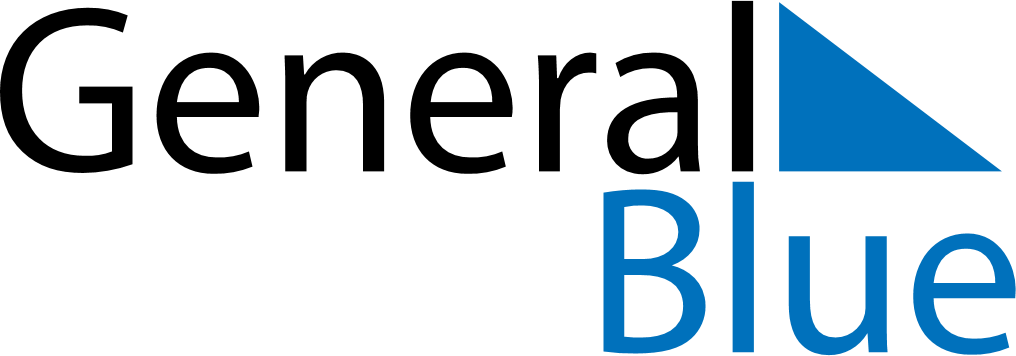 January 2028January 2028January 2028January 2028SingaporeSingaporeSingaporeSundayMondayTuesdayWednesdayThursdayFridayFridaySaturday1New Year’s Day2345677891011121314141516171819202121222324252627282829Chinese New YearChinese New Year3031